Corrections Management (Transitional Release Program – Leave) Operating Procedure 2020Notifiable instrument NI2020-748made under the  Corrections Management Act 2007, s14 (Corrections policies and operating procedures)1	Name of instrumentThis instrument is the Corrections Management (Transitional Release Program – Leave) Operating Procedure 2020.2	CommencementThis instrument commences on the day after its notification day.3	Operating ProcedureI make this operating procedure to facilitate the effective and efficient management of correctional services.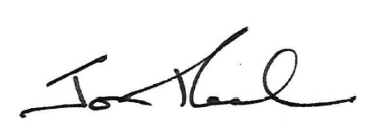 Jon PeachCommissionerACT Corrective Services18 November 2020PURPOSETo provide instructions to Transitional Release staff regarding the processing of detainee Transitional Release Program Leave applications.PROCEDURESAccess to LeaveThe amount of leave in each month required to meet the detainee’s goals will be determined by the D26.F3: Transitional Release Plan (Plan).Following the approval of their Plan, a detainee may submit D26.F5: Transitional Release Leave Applications (Application) to access leave outlined in the Plan. All Applications will be submitted to the Transitional Release Centre Operations Support Officer (TRCOSO) and provided to the Delegate for approval. The application and plan will be uploaded to the offender management database. Prior to LeaveAfter approval by the Delegate, the TRCOSO will prepare an authorised Transitional Release Leave Permit (Permit).All Permits will be uploaded to the offender management database, distributed by email to relevant parties and a copy given to the detainee prior to their approved leave commencing. On Return from LeaveThe TRC Custodial Officer may search detainees and their property upon the return from leave in accordance with section 11.10 of the Transitional Release Program Policy:may have their property searchedmay be strip-searched in accordance with section 113C(1)(a) of the Corrections Management Act 2007 (ACT)may be subject to testing under the Drug and Alcohol Testing Policy.The Team Leader, Transitional Release or TRCOSO must undertake a Supervision session with all detainees who return from Family Ties Leave in accordance with section 11.11 of the Transitional Release Program Policy. RELATED DOCUMENTS AND FORMSD26 Transitional Release Program PolicyTemporary Leave PolicyD26.F3: Transitional Release PlanD26.F5: Transitional Release Leave ApplicationTransitional Release Leave Permit Therese GoodmanAssistant Commissioner Community Operations
ACT Corrective Services 18 November 2020Document detailsOPERATING PROCEDURETransitional Release Program - Leave OPERATING PROCEDURE NO.D26.3SCOPECommunity Corrections and Release PlanningCriteriaDetailsDocument title:Transitional Release Program - Leave Operating Procedure 2020 Document owner/approver:Assistant Commissioner Community Operations, ACT Corrective ServicesDate effective:The day after the approval dateReview date:3 years after the approval dateResponsible Officer:Senior Director, Programs and ReintegrationCompliance:This operating procedure reflects the requirements of the Corrections Management (Policy Framework) Policy 2020Version Control Version Control Version Control Version Control Version no. Date DescriptionAuthorV1October-20First IssuedS Fitzmaurice